Publicado en Barcelona el 21/06/2022 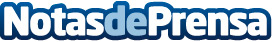 Angelini Pharma propone consejos para evitar el dolor de espalda en vacacionesDespués de meses intensos de trabajo, llegan las vacaciones, los viajes y los días de descanso. Pero justamente los largos viajes y algunos cambios asociados al periodo vacacional pueden provocar dolor de espalda. Angelini Pharma, de la mano del fisioterapeuta y experto en terapia de calor Pablo de la Serna, propone algunos consejos para evitar que las molestias musculares de espalda arruinen las tan esperadas vacacionesDatos de contacto:Míriam Riera CreusMás información en www.thermacare.es y en www.angelinipharma.es695179803Nota de prensa publicada en: https://www.notasdeprensa.es/angelini-pharma-propone-consejos-para-evitar Categorias: Nacional Medicina Industria Farmacéutica Medicina alternativa Fisioterapia http://www.notasdeprensa.es